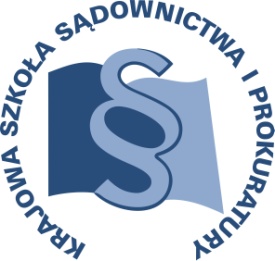 OSU-II.401.3.2018					Lublin, 23 listopada 2017 r.C13/A/18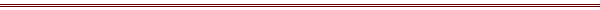 P R O G R A MSZKOLENIA DLA SĘDZIÓW I ASESORÓW SĄDOWYCH ORZEKAJĄCYCH 
W WYDZIAŁACH CYWILNYCH SĄDÓW REJONOWYCH ORAZ SĘDZIÓW ORZEKAJĄCYCH W WYDZIAŁACH CYWILNYCH SĄDÓW OKRĘGOWYCH 
II INSTANCJI, A TAKŻE PROKURATORÓW I ASESORÓW PROKURATURY ZAJMUJĄCYCH SIĘ SPRAWAMI Z ZAKRESU PRAWA CYWILNEGOTEMAT SZKOLENIA:„Prawa z tytułu członkostwa w spółkach cywilnych i handlowych w postępowaniach działowych”DATA I MIEJSCE:12 – 14 marca 2018 r.		Zajęcia:Krajowa Szkoła Sądownictwa i Prokuraturyul. Krakowskie Przedmieście 6220-076 LublinZakwaterowanie:Lublin, hotel Bliższe informacje zostaną podane w terminie późniejszym.ORGANIZATOR:Krajowa Szkoła Sądownictwa i ProkuraturyOśrodek Szkolenia Ustawicznego i Współpracy Międzynarodowejul. Krakowskie Przedmieście 62, 20 - 076 Lublintel. 81 440 87 10OSOBY ODPOWIEDZIALNE ZE STRONY ORGANIZATORA:merytorycznie:				organizacyjnie:sędzia Paweł Zdanikowski			inspektor Eliza Danielewskatel. 81 440 87 27 				tel. 81 458 37 42e-mail: p.zdanikowski@kssip.gov.pl	e-mail: e.danielewska@kssip.gov.pl			WYKŁADOWCY:Paweł Mielcarz doktor habilitowany nauk ekonomicznych, profesor Akademii Leona Koźmińskiego w Warszawie, Kierownik Katedry Finansów. W pracy zawodowej pełni m.in. funkcję Koordynatora Merytorycznego studiów MBA dla Finansistów oraz podyplomowych studiów finansowych ALK. Jako konsultant brał udział w kilkudziesięciu projektach doradczych w zakresie wyceny przedsiębiorstw, oceny projektów inwestycyjnych, budowy strategii, opracowania planów restrukturyzacyjnych oraz projektowania systemów controllingu. Opracowywał również ekspertyzy w procesie postępowań sądowych, arbitrażowych oraz prowadzonych przez Komisję Nadzoru Finansowego. W karierze zawodowej dr Mielcarz pełnił również funkcje członka kilku rad nadzorczych spółek kapitałowych. W pracy naukowej zajmuje się głównie problematyką zarządzania wartością przedsiębiorstw, wyceną firm, projektów oraz opcji realnych. Jest autorem lub współautorem kilkudziesięciu artykułów oraz referatów naukowych oraz książki „Analiza projektów inwestycyjnych w procesie tworzenia wartości przedsiębiorstw”. Prowadził zajęcia z m.in. wyceny przedsiębiorstw i projektów inwestycyjnych, finansów przedsiębiorstw, analizy finansowej oraz controllingu na studiach dyplomowych, podyplomowych oraz MBA w Akademii Leona Koźmińskiego, na Uniwersytecie Ekonomicznym we Wrocławiu, na Uniwersytecie Warszawskim, HAAGA – HELIA University of Applied Scince, Kufstein University, EDC, Ecole des Dirigeants et Créateurs d’entreprise, ESSCA, – École de Management, University of Debrecen, Ecole de Management de Normandie, Universito  of Porto. Ukończył programy Global Colloquium on Participant - Centered Learning  oraz Case Study Workshop organizowane przez Harvard Business School.Robert Słabuszewskisędzia sądu rejonowego w Strzelcach Krajeńskich, przewodniczący wydziału cywilnego, doktor nauk prawnych, adiunkt na Wydziale Administracji i Bezpieczeństwa Narodowego Akademii im. Jakuba z Paradyża w Gorzowie Wlkp., autor monografii Przynależność praw spółkowych w spółce jawnej do majątków małżonków (Wolters Kluwer 2014) oraz artykułów dotyczących prawa spółek.Zajęcia prowadzone będą w formie seminarium.PROGRAM SZCZEGÓŁOWYPONIEDZIAŁEK	12 marca 2018 r.od godz. 12.00     zakwaterowanie w hotelu14.00 – 15.00 	lunch w KSSiP15.00 – 16.30	Konsekwencje wniesienia przez jednego z małżonków do spółki cywilnej wkładu „pochodzącego” z majątku wspólnego.	Prowadzenie - Robert Słabuszewski16.30 – 16.45 	przerwa 
16.45 – 18.15 	Konsekwencje wniesienia przez jednego z małżonków do spółki cywilnej wkładu…- ciąg dalszy.	Prowadzenie - Robert Słabuszewski19.00  	kolacja w hoteluWTOREK		13 marca 2018 r.7.00 – 8.00           śniadanie w hotelu9.00 – 10.30	Przynależność praw z tytułu członkostwa w spółkach handlowych do majątku wspólnego.	Prowadzenie - Robert Słabuszewski10.30 – 10.45 	przerwa 
10.45 – 12.15 	Przynależność praw z tytułu członkostwa w spółkach…-ciąg dalszy.	Prowadzenie - Robert Słabuszewski12.15 – 13.00 	lunch w KSSiP13.00 – 14.30  	Sposób zniesienia wspólności praw z tytułu członkostwa w spółkach handlowych.	Prowadzenie - Robert Słabuszewski14.30 – 14.45 	przerwa14.45 – 16.15	Sposób zniesienia wspólności praw…- ciag dalszy.	Prowadzenie - Robert Słabuszewski18.00    	kolacja w hoteluŚRODA		14 marca 2018 r.7.00 – 8.00 	śniadanie w hotelu8.30 – 10.00		Wycena praw z tytułu członkostwa w spółkach 	handlowych. 	Prowadzenie - Paweł Mielcarz10.00 – 10.15 	przerwa 
10.15 – 11.45 	Wycena praw z tytułu członkostwa…- ciąg dalszy.	Prowadzenie - Paweł Mielcarz12.00 		lunch w KSSiPProgram szkolenia dostępny jest na Platformie Szkoleniowej KSSiP pod adresem:http://szkolenia.kssip.gov.pl/login/ oraz na stronie internetowej KSSiP pod adresem: www.kssip.gov.plZaświadczenie potwierdzające udział w szkoleniu generowane jest za pośrednictwem Platformy Szkoleniowej KSSiP. Warunkiem uzyskania zaświadczenia jest obecność na szkoleniu oraz uzupełnienie znajdującej się na Platformie Szkoleniowej anonimowej ankiety ewaluacyjnej (znajdującej się pod programem szkolenia) dostępnej w okresie 30 dni po zakończeniu szkolenia.Po uzupełnieniu ankiety zaświadczenie można pobrać i wydrukować z zakładki 
„moje zaświadczenia”.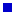 